AMAÇBu protokolün amacı, Glasgow Koma Skalası değerlendirmesinde standart bir yöntem belirlemektir.KAPSAMBu protokol Glasgow Koma Skalası değerlendirme faaliyetlerini kapsar.SORUMLULARBu protokolün uygulanmasından hemşire ve hekim sorumludur.TANIMLARPROTOKOL AKIŞITEMEL İLKELER5.1.1 Glasgow Koma Skalası hastanın bilinç durum değerlendirmesinde kullanılmalıdır.5.1.2 Hastanın genel durumuna göre yeniden değerlendirme sıklığı belirlenmelidir.5.1.3  Sorun yoksa Yoğun bakımlar saat başı servislerde ise bir kez değerlendirme yapolır.5.1.3 Servisler değerlendirme sonucunu ‘‘TA.FR.12 Hasta İzlem Formuna”, Yoğun bakım ünüteleri ise YB.FR.01 Hasta izlem Çizergesine kaydetmelidir.5.1.4 Motor değerlendirmelerde hastanın en iyi tarafı (hemiparetik olmayan tarafı) dikkate alınmalıdır. 5.1.5 Hasta sedatize ediliyorsa formakolojik olanlar kesilip etkisinin geçmesi beklendikten sonar değerlendirme yapılır.5.1.6 Sözel emirler daima ağrılı uyaranlardan önce verilmelidir.5.1.7 Derin komadaki hastada hafif gözlerin açık kalması göz açma  olarak değerlendirilmemelidir.TANILAMA Glasgow Koma Skalası, Pupi Skalası       5.2.1 Göz açma4 puan: Kendiliğinden 3 puan: Sesli uyarma 2 puan: Ağrılı uyarma1 puan: Cevap yok K: KataraktŞ: Şekil Bozükluğu **Supra-orbital bölgeye yapılan ağrılı uyarı sırasında yüz buruşturmayla beraber gözlerde kapanacağı için periferik uyarıyla test yapılabilir. Gözler mekanik sebeplerle kapalı yada ödemli ise veya protez göz varsa belirtilmelidir.5.2.3 PUPİL SAKALASI Diplopi      : Çift görme.  Pitozis       : Göz kapağının düşmesi. Nistagmus : Göz kürelerinin istemsiz sağa-sola, yukarı-aşağı hareket etmesi.  Nistagmus için kullanılacak ışın kaynağı beyaz ışık olmalıdır.**İki pupil arasında ki 1,5 mm fark normal kabul edilmektedir. Bazı sağlam kişilerde anizokori doğuştan olabilir. Bu nedenle hastanın ilk muayenesinde öykünün iyi alınması gerekir. Pupil muayenesi sırasında hastaya uygulanmış ilaçlar pupil büyüklüğüne ve ışığa vereceği tepkiyi etkileyeceği için dikkat edilmeli. 5.2.4.Sözel cevap (2 yaş üstü ve erişkin hastalarda) 5 puan: Oryante4 puan: Konfüze3 puan: Uygunsuz kelimeler2 puan: Anlamsız sesler1 puan: Cevap yokSözel Cevap (2 yaş altı hastalarda)5 puan: Uygun ağlama, mırıldanma ve gülümseme4 puan: Avutulabilir ağlama3 puan: Uygunsuz ağlama, çığlık, sürekli huzursuzluk2 puan: Homurtu, hırıltılı sesler, ağrılı uyarana iniltili yanıt1 puan: Cevap yokT: TroketonE: Entuba  **Hastanın sözel cevabı değerlendirilirken entübe olması durumunda (E/T), hastanın afazisi veya disfazisi varsa belirtilmelidir.     5.2.5.Motor cevap6 puan: Emirlere uyar5 puan: Ağrıyı lokalize eder. (Hasta ağrıyan yerin farkındadır ağrıya tepki gösterir)4 puan: Fleksiyonla geri çekme (ağrıdan kaçıyor.)3 puan: Anormal fleksör cevap (Ağrılı uyaranlara kollar avuçlar bacaklar ayaklar içe dönük şekilde cevap verir. Ağrılı uyaran yeri anlamaz.)2 puan: Anormal ekstansör cevap (Ağrılı uyaranlar verildiğinde kollar avuçlar ayaklar dışa döner dişler kenetlenebilir, extremiteler extansör kaslarında tonüs oluşmuştur ve beyin ölümü için sınırda demektir.)1 puan: Cevap yok**En güvenilir ağrılı uyarı kaş hizasındaki supra-orbital çentiğe baş parmakla bastırılarak yapılarak alınabilinir. Omuz,meme ucu sternum gibi periferik bölgelere yapılan ağrılı uyaranda spinal cevap alınabildiği için güvenilir değildir. UYGULAMA5.3.1.Göz açma5.3.1..2.Spontan olarak göz açılıyor ise 4 puan verilir.5.3.1.3.Konuşma ile gözler açılıyor ve sözel uyaran kesilince gözler kapanıyor ise 3 puan verilir.5.3.1.4.Ağrılı uyaran (ağrılı uyaran ekstremiteden verilir) ile gözler açılıyor ise 2 puan verilir.5.3.1.5.Cevap yok ise 1 puan verilir.5.3.1.6.Değerlendirme yapılamıyorsa (periorbital ödem, enükleasyon vb.) Değerlendirilememe nedeni belirtilir ve bu puan değerlendirmeye katılmaz.5.3.2.Pupillarlar5.3.2.1. Pupillalar da serebral hasarın belirtilerini yansıtabilir. Nörolojik muayenede pupillalar büyüklük, şekil ve ışığa reaksiyonu açısından kontrol edilmelidir. Sağlıklı bir insanın pupilla büyüklüğü 2-3,5 mm dir. Normalde her iki pupilla eşittir.5.3.2.2. Pupillaların Takibi: Işıkta pupillalar küçülür. Bir pupillaya ışık kaynağı tutulduğunda diğeri de küçülmelidir. Işığa karşı küçülme varsa; ışık refleksi (+) pozitif yoksa (-) negatif kabul edilir5.4. Sözel cevap5.4.1. 2 yaş üstü ve erişkin hastalarda5.4.1.1. 5 - 4 - 3 puan için soru sorulur ve cevap beklenir. Bu aşamalarda yanıt alınamaz ise ağrılı uyaran verilir.5.4.1.2.Oryante ise (Bireyin kişi, yer ve zamanla ilgili sorulan soruların hepsine doğru cevap veriyorsa) 5 puan verilir.5.4.1.3. Konfüze ise 4 puan verilir (kişi, yer ve zaman sorularından birine cevap veremediğinde ya da anlamsız da olsa cümle kurabiliyorsa)5.4.1.4. Anlamsız kelime kullanıyor ve cümle kuramıyorsa 3 puan verilir.5.4.1.5. Ağrılı uyarana inleme gibi anlamsız seslerle tepki veriliyorsa 2 puan verilir (Ağrılı uyaran verildiğinde anlamsız kelime çıkıyorsa 3 puan verilir).5.4.1.6. Cevap yok ise 1 puan verilir.5.4.1.7 Entübe/trakeostomisi varies ve sözel cevap değerlendirilemiyor ise değerlendirilememe nedeni belirtilir ve bu puan değerlendirmeye katılmaz.5.4.2. 2 yaş altı hastalarda5.4.2.1. Hastanın gelişim dönemine uygun ağlama mırıldanma ve gülümseme gözleniyor ise 5 puan verilir.5.4.2.2 Hastanın ağlaması avutma ile kontrol altına alınabiliyor ise 4 puan verilir.5.4.2.3. Hastanın uygunsuz çığlık atarak ağlaması ve sürekli huzursuzluğu avutma ile kontrol altına alınamıyor ise 3 puan verilir.5.4.2.4. Hasta homurtu, hırıltı şeklinde sesler çıkarıyorsa ve ağrılı uyarana inleyerek yanıt veriyor ise 2 puan verilir.5.4.2.5. Cevap yok ise 1 puan verilir.5.4.2.6. Entübasyon/trakeostomi var ise ve sözel cevap değerlendirilemiyorsa değerlendirilememe nedeni belirtilir ve bu puan değerlendirmeye katılmaz.5.5. Motor cevap5.5.1. En iyi tarafta, en iyi motor yanıt değerlendirilir.5.5.2. Gözünü kapa aç, dilini dışarı çıkar, elimi sık gibi basit emirler verilerek değerlendirme yapılır. 2 yaşın altında hastalarda dönemine uygun motor cevaplar gözlenir.5.5.3. Basit emirlere uyuyor ise 6 puan verilir.5.5.4. Ağrılı uyaranı lokalize ediyor ise (ağrılı uyaran verilen noktaya hasta elini götürerek ağrılı uyaranı uzaklaştırmaya çalışıyor ise, supraorbital çentikten ağrılı uyarana kol boyun hizasını geçecek şekilde yanıt veriyorsa) 5 puan verilir.5.5.5. Ağrıya (üst kol medialinden uyarı verilir) fleksör cevap var ise ve vücuttan uzaklaştırıyorsa ( ağrıya karşı anlamlı bir refleks veya çekiş) 4 puan verilir.5.5.6. Ağrıya anormal fleksör yanıt ve vücuda yaklaşıyor ise (dekortikasyon postürü, fleksiyon gözlenir ancak ağrıdan kaçma yoktur) 3 puan verilir.5.5.7. Anormal ekstansör yanıt (deserebre postürü) var ise 2 puan verilir.5.5.8 Cevap yok ise 1 puan verilir.             5.6. SKALA TABLOLARI             5.6.1 PUPİL SKALASI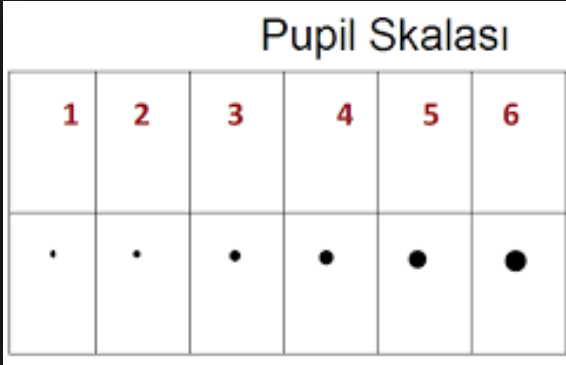 5.6.2 GLASKOW KOMA SKALASI0-3 Puan      : Koma  (Derin bir bilinçsizlik halidir.)3-8 Puan      : Perikoma (Anlamlı nörolojik hasar varlığı)8-13 Puan   : Stupor   ( Orta derece nörolojik hasar varlığı)13-14 Puan :Konfüze (Bilinç bulanıklığı, uyanıklık korunduğu halde zihnin tam açık olamaması)15 Puan       :Oryante (Bilincin açık olmasi)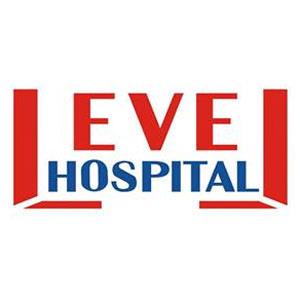 GLASGOW KOMA SAKALASI DEĞERLENDİRME TALİMATIDÖKÜMAN KODUHB.TL.09GLASGOW KOMA SAKALASI DEĞERLENDİRME TALİMATIYAYIN TARİHİ28.06.2016GLASGOW KOMA SAKALASI DEĞERLENDİRME TALİMATIREVİZYON TARİHİ11.09.2017GLASGOW KOMA SAKALASI DEĞERLENDİRME TALİMATIREVİZYON NO01GLASGOW KOMA SAKALASI DEĞERLENDİRME TALİMATISAYFA1/5GLASGOW KOMA SAKALASI DEĞERLENDİRME TALİMATIDÖKÜMAN KODUHB.TL.09GLASGOW KOMA SAKALASI DEĞERLENDİRME TALİMATIYAYIN TARİHİ28.06.2016GLASGOW KOMA SAKALASI DEĞERLENDİRME TALİMATIREVİZYON TARİHİ11.09.2017GLASGOW KOMA SAKALASI DEĞERLENDİRME TALİMATIREVİZYON NO01GLASGOW KOMA SAKALASI DEĞERLENDİRME TALİMATISAYFA2/5GLASGOW KOMA SAKALASI DEĞERLENDİRME TALİMATIDÖKÜMAN KODUHB.TL.09GLASGOW KOMA SAKALASI DEĞERLENDİRME TALİMATIYAYIN TARİHİ28.06.2016GLASGOW KOMA SAKALASI DEĞERLENDİRME TALİMATIREVİZYON TARİHİ11.09.2017GLASGOW KOMA SAKALASI DEĞERLENDİRME TALİMATIREVİZYON NO01GLASGOW KOMA SAKALASI DEĞERLENDİRME TALİMATISAYFA3/5GLASGOW KOMA SAKALASI DEĞERLENDİRME TALİMATIDÖKÜMAN KODUHB.TL.09GLASGOW KOMA SAKALASI DEĞERLENDİRME TALİMATIYAYIN TARİHİ28.06.2016GLASGOW KOMA SAKALASI DEĞERLENDİRME TALİMATIREVİZYON TARİHİ11.09.2017GLASGOW KOMA SAKALASI DEĞERLENDİRME TALİMATIREVİZYON NO01GLASGOW KOMA SAKALASI DEĞERLENDİRME TALİMATISAYFA4/5SÖZEL CEVAPSÖZEL CEVAPGÖZ AÇMAGÖZ AÇMAMOTOR CEVAPMOTOR CEVAPOryante(anlaşılır anlamlı cümle )543Kendiliğinden432Emirlere Uyar6Konfüze (anlaşılmaz cümleler)543Sesli Uyarma432Ağrıyı Lokalize Eder5Anlamsız Kelimeler543Ağrılı Uyarma432Fleksiyonla Geri Çekme4Sadece ses çıkarıyor2Yanıtsız1Fleksör Yanıt3Yanıtsız1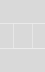 Ekstansör Yanıt21Yanıtsız1PEDİATRİK GLASGOW KOMA SKALASI ( 2 YAŞ VE 2 YAŞ ALTI )PEDİATRİK GLASGOW KOMA SKALASI ( 2 YAŞ VE 2 YAŞ ALTI )PEDİATRİK GLASGOW KOMA SKALASI ( 2 YAŞ VE 2 YAŞ ALTI )PEDİATRİK GLASGOW KOMA SKALASI ( 2 YAŞ VE 2 YAŞ ALTI )PEDİATRİK GLASGOW KOMA SKALASI ( 2 YAŞ VE 2 YAŞ ALTI )PEDİATRİK GLASGOW KOMA SKALASI ( 2 YAŞ VE 2 YAŞ ALTI )SÖZEL CEVAPSÖZEL CEVAPGÖZ AÇMAGÖZ AÇMAMOTOR CEVAPMOTOR CEVAPUygun ağlama, mırıldanma, gülümseme54321Kendiliğinden4321Emirlere Uyar6Avutulabilir ağlama54321Sesli Uyarma4321Ağrıyı Lokalize Eder5Uygunsuz ağlama, çığlık, sürekli huzursuz54321Ağrılı Uyarma4321Fleksiyonla Geri Çekme4Homurtu, hırıltılı sesler, ağrılı uyarana iniltili yanıt54321Yanıtsız4321Fleksör Yanıt3Yanıtsız543214321Ekstansör Yanıt2543214321Yanıtsız1GLASGOW KOMA SAKALASI DEĞERLENDİRME TALİMATIDÖKÜMAN KODUHB.TL.09GLASGOW KOMA SAKALASI DEĞERLENDİRME TALİMATIYAYIN TARİHİ28.06.2016GLASGOW KOMA SAKALASI DEĞERLENDİRME TALİMATIREVİZYON TARİHİ11.09.2017GLASGOW KOMA SAKALASI DEĞERLENDİRME TALİMATIREVİZYON NO01GLASGOW KOMA SAKALASI DEĞERLENDİRME TALİMATISAYFA5/5HAZIRLAYANKONTROL EDEN	ONAYLAYANBAŞHEMŞİREPERFORMANS VE KALİTE BİRİMİBAŞHEKİM